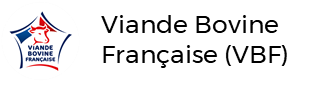 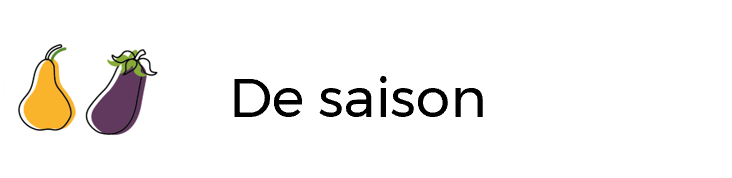 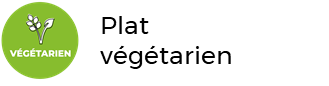 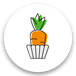 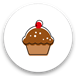 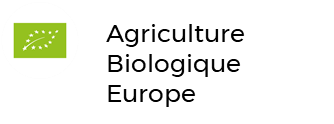 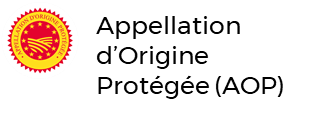 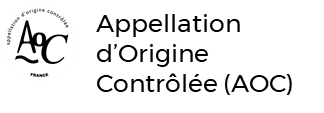 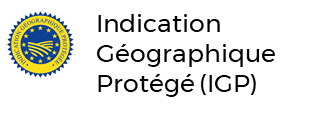 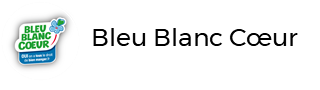 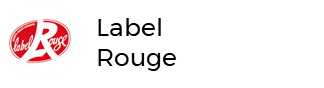 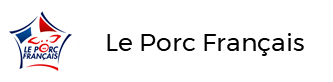 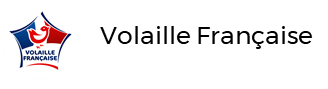 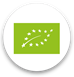 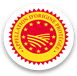 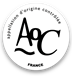 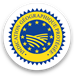 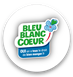 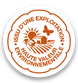 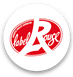 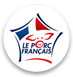 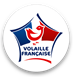 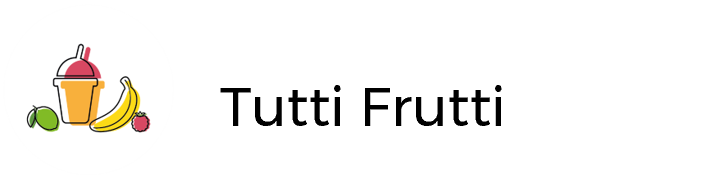 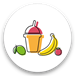 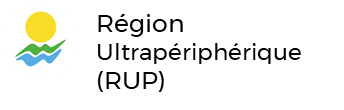 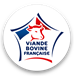 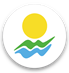 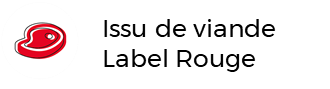 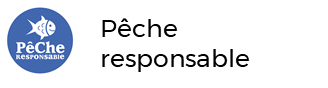 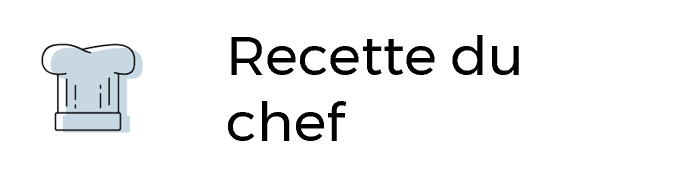 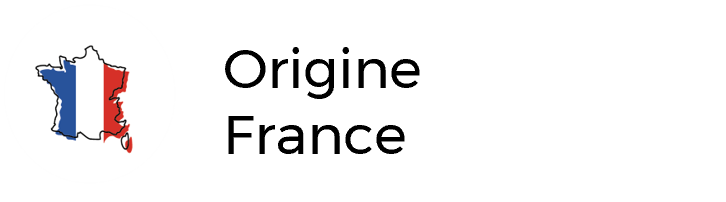 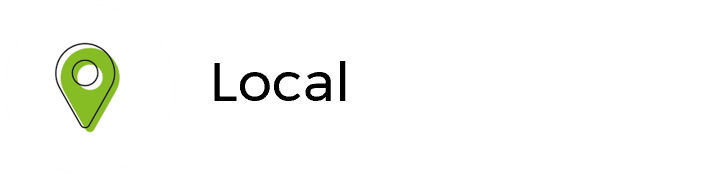 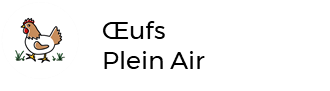 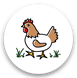 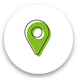 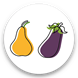 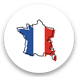 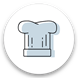 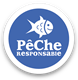 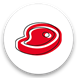 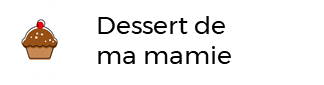 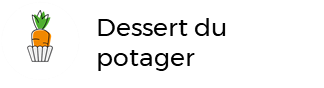 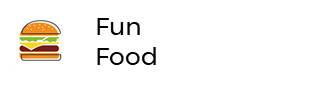 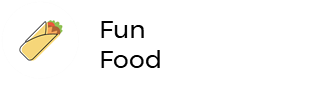 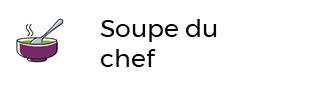 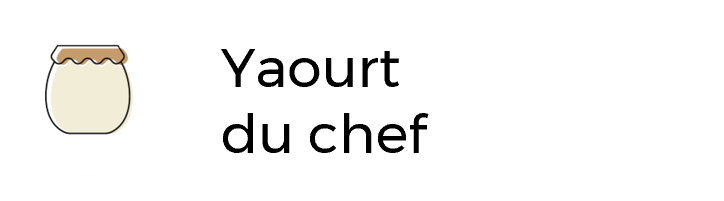 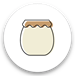 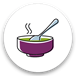 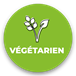 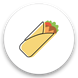 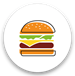 Déjeuner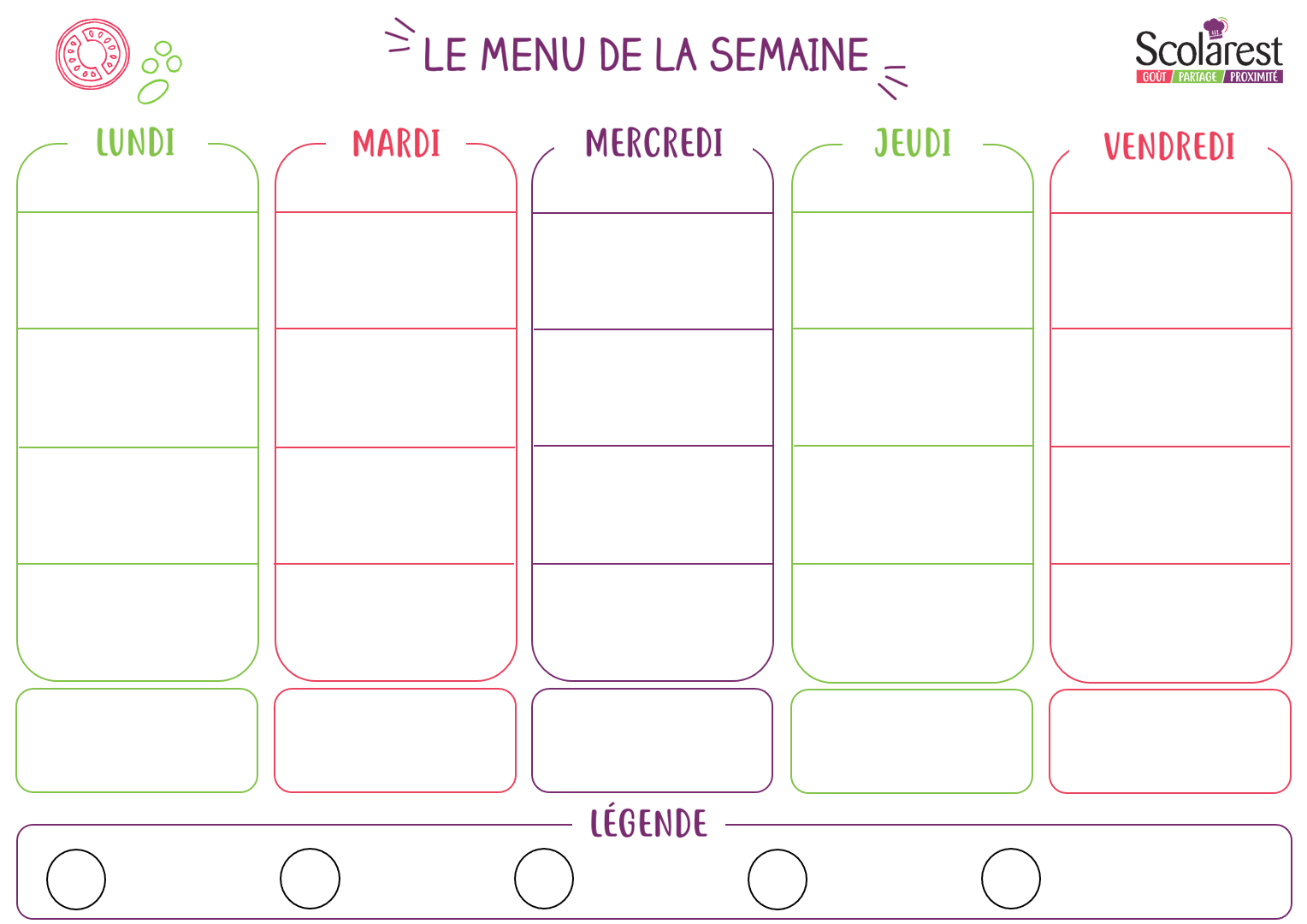 DéjeunerDéjeunerDéjeunerDéjeunerDéjeunerDéjeunerDéjeunerDéjeunerDéjeunerDéjeuner19/0620/0621/0622/0623/06Tomates aux olivesSalade batavia vinaigretteSalade de riz, coriandre et raisinCarottes râpées au fromageSalade batavia vinaigretteTaboulé boulgour tomatesPizza fromagePaupiette de veauau jusFenouil braiséPurée de pommes de terreCroc fromage végétalePates Courgettes persilléesEscalope de poulet viennoiseBlé aux petits légumesMimoletteYaourt nature sucréCamembertYaourt aromatiséEmmentalPetit suisse aux fruitsPastèqueCompote pommes-bananesMœlleux aux chocolatsMelon vertMars glacésDinerDinerDinerDinerDinerDinerDinerDinerDinerDinerDiner19/0620/0621/0622/0623/06Salade mêlée aux olivesBatavia vinaigrette Taboulé aux légumesBatavia vinaigretteGnocchis crème de fromage italien et basilic Filet de poisson panéAubergines à la tomateRiz créoleBleu de BresseYaourt aromatiséCamembertYaourt nature sucréPurée pommes abricotDuo de kiwi et banane 